Dear Resident,Second Informal Consultation: Proposed Parking Controls in School Lane, Old AmershamWe are writing to inform you that there is an error on the map tile V46 which was delivered to you along with a letter outlining the amended proposals for the second informal consultation, which also gave you guidance on how to comment on the amended proposals.Please accept my sincere apologies for this drafting error, the correct amended map for School Lane, Old Amersham, is attached overleaf, which shows a reduced number of resident permit holder bays with extended time restrictions to include the weekend (Resident permit holders only Monday to Sunday 8am to 5pm), and some double yellow lines at the junction of Pondwicks.If you have already commented but wish to change your feedback you can do so by sending an email to parkingtro@buckscc.gov.uk. If you have not yet commented but wish to do so, please follow the link https://yourvoicebucks.citizenspace.com/ and search for ‘Amersham Parking Review 2020’.Yours faithfully,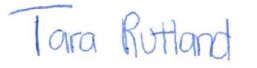 Tara Rutland Assistant Technician | Network Improvement Team | Transport for Buckinghamshire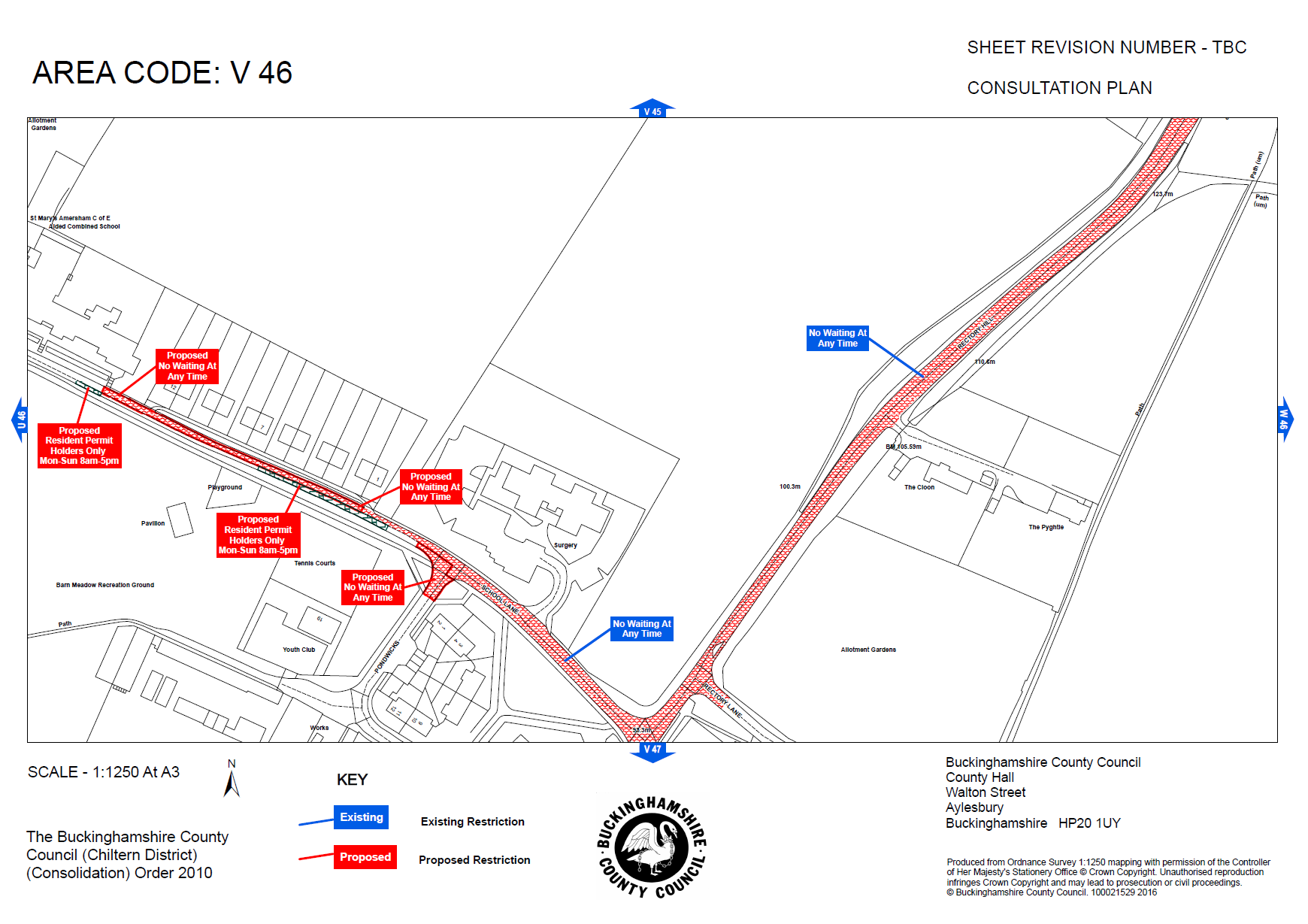 Transport for BuckinghamshireContract DirectorLouise McCann 1-12 School Lane, Old AmershamBuckinghamshire County CouncilTransport. Economy. Environment Aylesbury Vale Area OfficeCorrib Industrial Park, Griffin Lane, AylesburyBuckinghamshire HP19 8BPTelephone 01296 382416Email:  parkingtro@buckscc.gov.ukwww.buckscc.gov.ukDate: 20  March 2020Ref: TR/Amersham Parking Review 